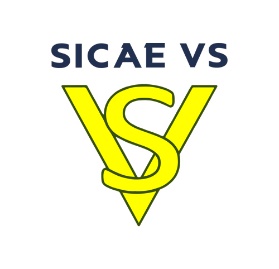 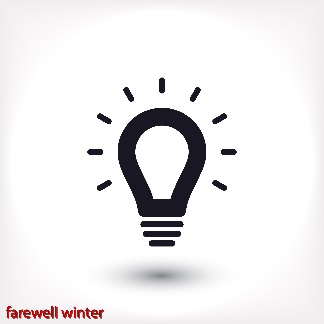 NB : majoration au titre de la relève pour les consommateurs ayant refusé la pose d’un Linky : 54,24 €/an« L’énergie est notre avenir, économisons-la »www.sicae-vs.frSICAE de la Vallée du Sausseron  – 40, rue Ampère – CS 20195 ENNERY –95302 CERGY-PONTOISE CedexOption EJPAbonnement annuel 
en € HTPrix de l'énergie
heures normales 
(c€/kWh) HT Prix de l'énergie
Heures pointe mobile 
(c€/kWh) HTOption EJPAbonnement annuel 
en € HTPrix de l'énergie
heures normales 
(c€/kWh) HT Prix de l'énergie
Heures pointe mobile 
(c€/kWh) HT9 kVA154,2012,55124,5412 kVA181,9212,55124,5415 kVA210,3612,55124,5418 kVA237,7212,55124,5436 kVA411,7212,55124,54